СОВЕТ ДЕПУТАТОВМУНИЦИПАЛЬНОГО ОКРУГА ТВЕРСКОЙРЕШЕНИЕРассмотрев протест Тверской межрайонной прокуратуры на решение Совета депутатов муниципального округа Тверской от 18.10.2018 № 91/2018 «О согласовании установки ограждающих устройств по адресу: г. Москва, ул. Лесная, д. 10-16, ул. 2-я Миусская, д. 3-5» от 21.03.2019 №07-1-2019, в соответствии со ст. 23 Федерального закона «О прокуратуре Российской Федерации»  Совет депутатов решил:1. Отклонить протест Тверской межрайонной прокуратуры на решение Совета депутатов муниципального округа от 18.10.2018 № 91/2018 «О согласовании установки ограждающих устройств по адресу: г. Москва, ул. Лесная, д. 10-16, ул. 2-я Миусская, д. 3-5» от 21.03.2019 №07-1-2019 по основаниям, изложенным в приложении.2. Направить настоящее решение в Тверскую межрайонную прокуратуру.3. Опубликовать настоящее решение на официальном сайте муниципального округа Тверской  по адресу: www.adm-tver.ru.4. Контроль за выполнением настоящего решения возложить на  главу муниципального округа Тверской Я.Б.Якубовича.Глава муниципального округа Тверской                                                                                                    Я.Б.Якубович                                                                                                                               Приложение к решению Совета депутатов                                                                                   муниципального округа Тверской                                                                                    от 18.04.2019 № 176/2019Основания отклонения протеста Тверской межрайонной прокуратуры от 21.03.2019 №07-1-2019 на решение Совета депутатов муниципального округа от 18.10.2018 № 91/2018 «О согласовании установки ограждающих устройств по адресу: г. Москва, ул. Лесная, д. 10-16, ул. 2-я Миусская, д. 3-5» В протесте Тверской межрайонной прокуратуры указывается на необходимость отмены решения Совета депутатов муниципального округа Тверской от 18.10.2018 № 91/2018 «О согласовании установки ограждающих устройств по адресу: г. Москва, ул. Лесная, д. 10-16, ул. 2-я Миусская, д. 3-5» в связи с созданием ограждающими устройствами препятствий к свободному перемещению граждан по территории общего пользования, что по мнению прокуратуры является нарушением требования пункта 9 постановления Правительства Москвы от 2 июля 2013 года N 428-ПП, согласно которому создание ограждающим устройством препятствий или ограничений проходу пешеходов и (или) проезду транспортных средств на территории общего пользования, определяемые в соответствии с законодательством Российской Федерации о градостроительной деятельности, является основанием для отказа в согласовании советом депутатов установки ограждающего устройства. В своем протесте прокуратура основывается на плане межевания территории квартала №680 Тверского района, а также информации Госинспекции по недвижимости от 20.02.2019 № Гин-3гр-1143/19, в соответствии с которыми земельный участок, на котором размещены ограждающие устройства, отнесен к территории общего пользования.В соответствии с п.9.2. и 13 Постановления Правительства Москвы от 02.07.2013 № 428-ПП основаниями для отказа в согласовании советом депутатов установки ограждающего устройства, в  числе прочего, является создание ограждающим устройством препятствий или ограничений проходу пешеходов и (или) проезду транспортных средств на территории общего пользования, определяемые в соответствии с законодательством Российской Федерации о градостроительной деятельности.	Запрещается установка и эксплуатация ограждающих устройств, препятствующих или ограничивающих проход пешеходов и проезд транспортных средств на территории общего пользования.	Согласно ч.12 ст.1 Градостроительного кодекса Российской Федерации, территории общего пользования – территории, которыми беспрепятственно пользуется неограниченный круг лиц (в том числе площади, улицы, проезды, набережные, береговые полосы водных объектов общего пользования, скверы, бульвары).	Федеральным законом от 13.07.2015 № 218-ФЗ «О государственной регистрации недвижимости» установлена обязательная государственная регистрация прав собственности на недвижимое имущество, в том числе имущество, находящееся в государственной и муниципальной собственности.	Согласно ст.8.1. ГК РФ в государственном реестре должны быть указаны данные, позволяющие определенно установить объект, на который устанавливается право, управомоченное лицо, содержание права, основание его возникновения. Права на имущество, подлежащие государственной регистрации, возникают, изменяются и прекращаются с момента внесения соответствующей записи в государственный реестр, если иное не установлено законом.Согласно ст. 43 Градостроительного кодекса Российской Федерации, подготовка проекта межевания территории осуществляется в том числе для  определения местоположения границ образуемых и изменяемых земельных участков. Текстовая часть проекта межевания включает в себя перечень и сведения о площади образуемых земельных участков, которые будут отнесены к территориям общего пользования.Согласно пояснительной записке к проекту межевания рассматриваемого квартала, проект межевания не является основанием для производства строительных работ, в том числе ограждения участка, а также ведения хозяйственной деятельности.Само по себе существование утвержденного проекта межевания территории квартала не является свидетельством наличия земельно-правовых отношений на отдельные участки плана межевания.Постановлением Правительства Москвы от 20.09.2005 № 717-ПП утверждено «Положение о мониторинге земельных участков, входящих в состав земель общего пользования города Москвы».	В соответствии с ним Правительством Москвы формируются перечни земельных участков, отнесенных к территориям общего пользования (дорог, парков, скверов, набережных и береговых полос и т.п.). Данные земельные участки поставлены на кадастровый учет с соответствующим видом разрешенного использования.	Территория, на которой Советом депутатов МО Тверской согласовано размещение ограждающих устройств по адресу: ул. Лесная, д. 10-16, ул. 2-я Миусская, д. 3-5 в состав данных участков не входит, относится к нераспределенной территории г. Москвы, не поставленной на кадастровый учет.	Каждый собственник земельного участка, не поставленного на кадастровый учет, вправе обратиться к кадастровому инженеру для составления на основе проекта межевания межевого плана и в Росреестр для постановки земельного участка на кадастровый учет.Между тем, г. Москва как собственник территорий общего пользования в г. Москве до настоящего времени не осуществил постановку на кадастровый учет участков земли, на которых согласовано размещение ограждающих устройств по адресу ул. Лесная, д. 10-16, ул. 2-я Миусская, д. 3-5.Таким образом, до постановки данных территорий на кадастровый учет с видом разрешенного использования «для общего пользования» отнести в настоящее время данные участки земли к территориям общего пользования, определяемым в соответствии с законодательством Российской Федерации о градостроительной деятельности, не представляется возможным.Дополнительно необходимо отметить, что в ходе рассмотрения протеста прокуратуры, депутатом совета депутатов МО Тверской Боженовым А. Ю. были получены пояснения председателя совета МКД Лесная ул., д.10-16, Соколовой Е. Б. по существу вопроса.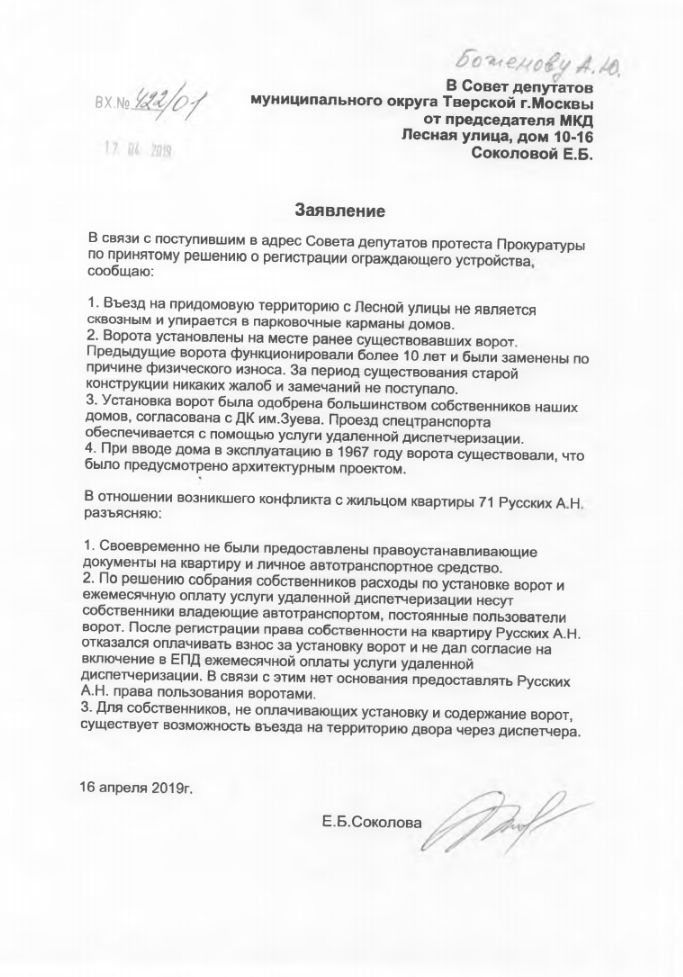 18.04.2019 № 176/2019О рассмотрении протеста Тверской межрайонной прокуратуры на решение Совета депутатов муниципального округа Тверской от 18.10.2018 № 91/2018 «О согласовании установки ограждающих устройств по адресу: г. Москва, ул. Лесная, д. 10-16, ул. 2-я Миусская, д. 3-5»